How to add a fire drill into VaultUsing the Risk menu at the top of the page, select Emergency which will take you to this page.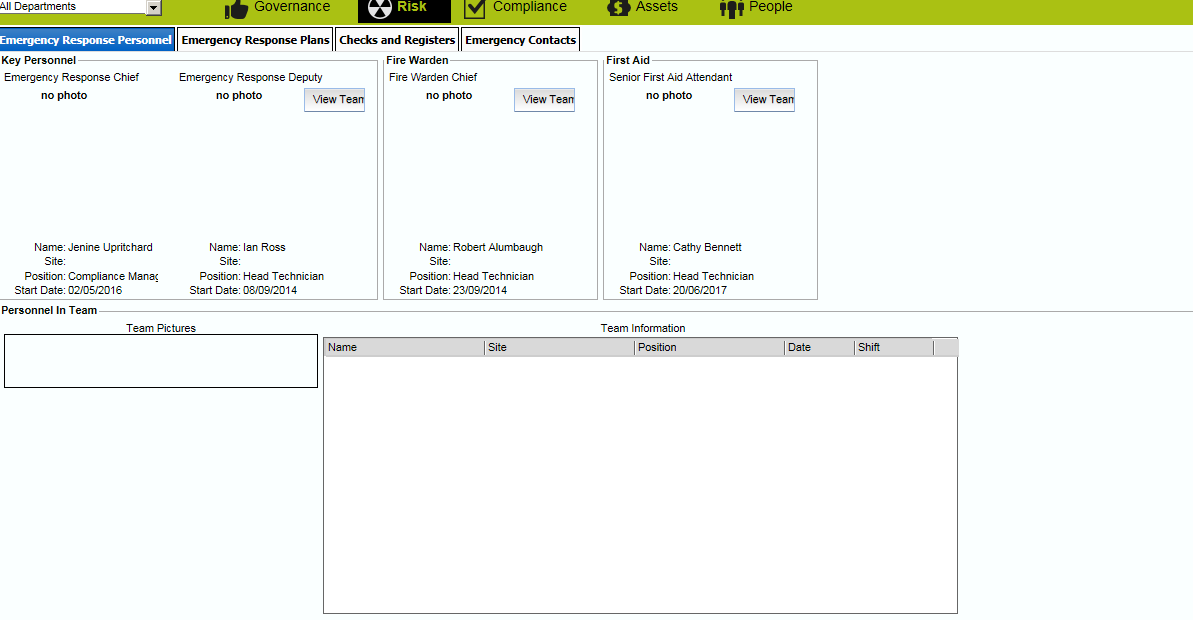 Select the Checks and Registers tab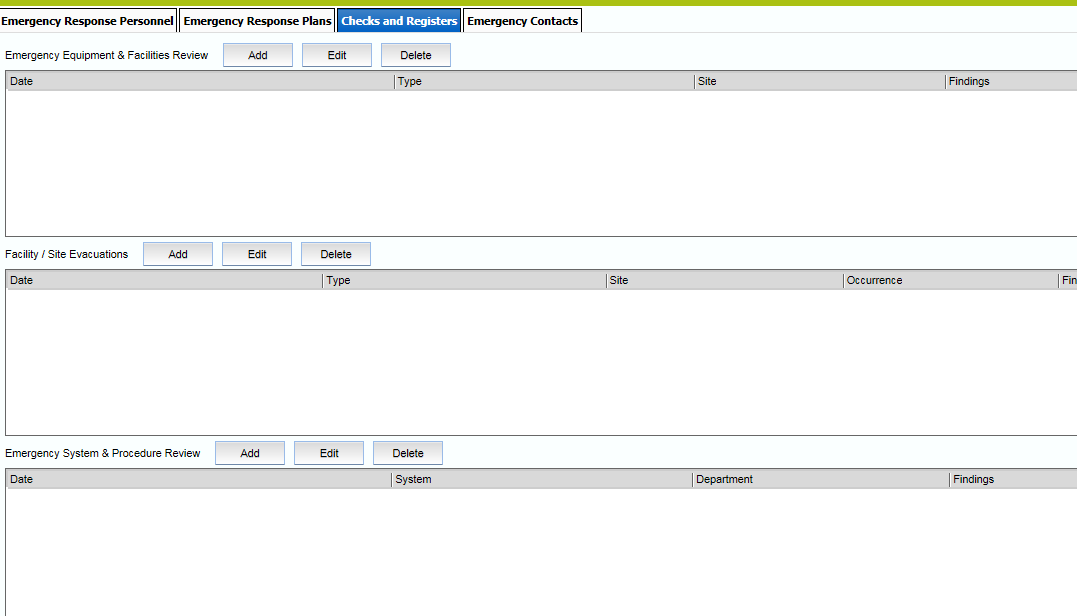 Select Add in the Facility/Site EvacuationsA new box will open up for you to fill out details of the drill.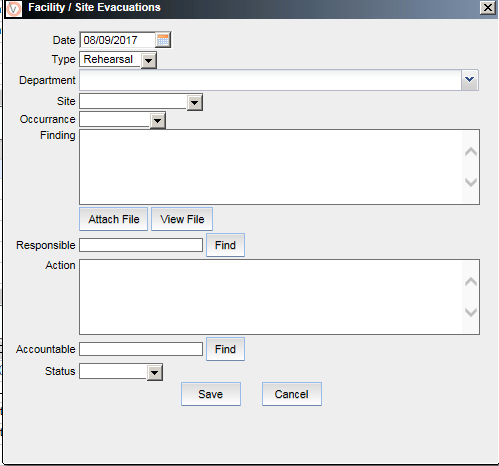 